-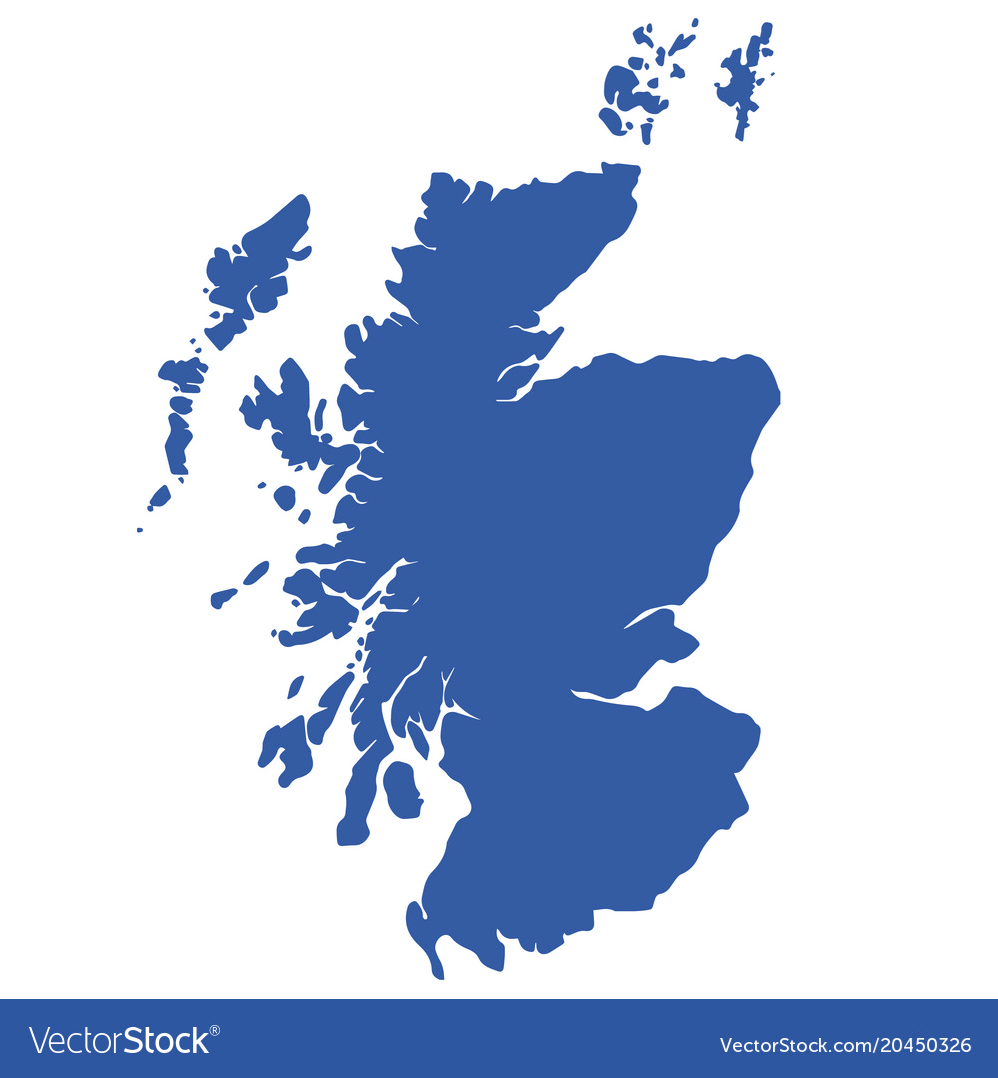 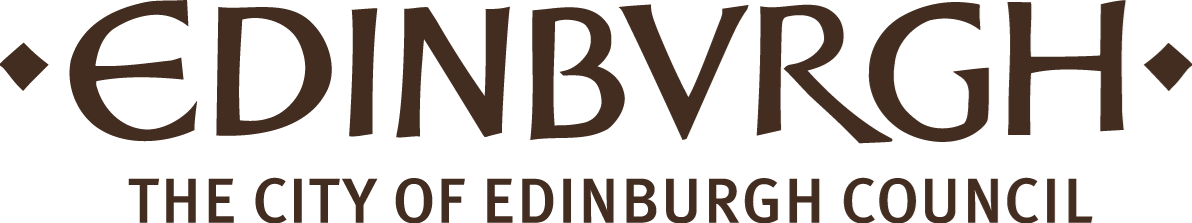 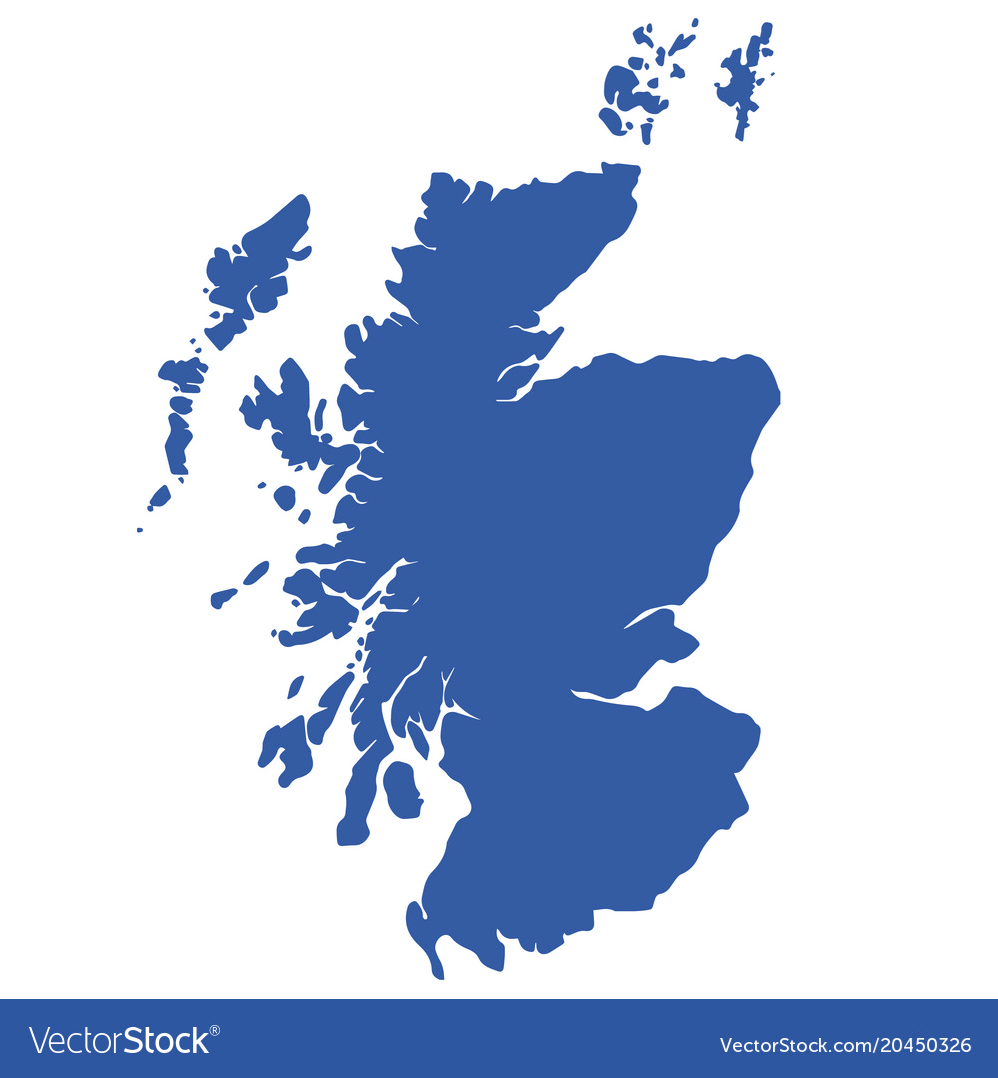 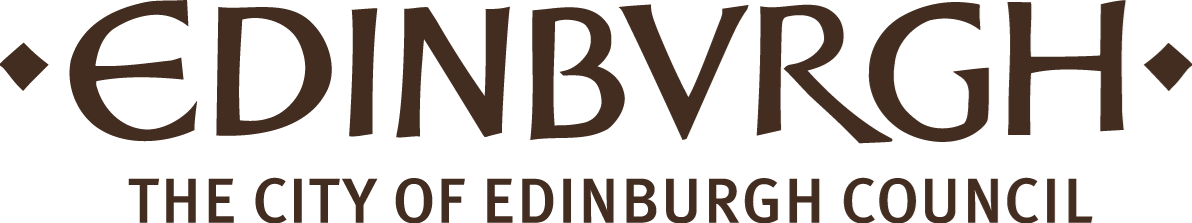 Scots Literacy - Activity Pack 1Introduction to Guid Fer A LaughWe are part of the City of Edinburgh Council, South West Adult Learning team and usually deliver ‘Guid Fer a Laugh’ sessions for community groups in South West Edinburgh. Unfortunately, we are unable to meet groups due to Covid-19.  Good news though, we have adapted some of the material and we hope you will join in at home.  We are currently developing more Scots Literacy packs which will be distributed by community forums, organisations and groups. You can do these activities on your own, in pairs, in groups, with family members or with carers. The activities are informal and suitable for all adults but particularly those who do not have access to computers or social media. For carers who support older people, you might want to talk them through the pack then leave it with them to read through. This will give them a chance to think about some of the questions and hopefully be ready to join in when you next visit.  The Aims of the Session – Whit’s it a’aboot?it’s about learning Scots language and auld wordstake a look a Scots comedy and writinghae a guid laugh at ourselves and othersScots LanguageScotland is a nation of over 5 million people has a range of regional accents and dialects, each with their own sayings and jargon, ranging from Doric to Lallans and Urban Scots.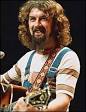 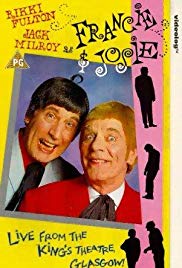 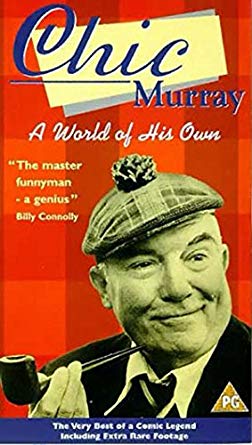 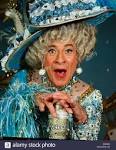 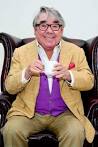 Hullawrerr“Hullawrerr Chinas”Do you know which famous Scottish comedy duo opened their shows with “Hullawrerr Chinas ?If you want to, write your answer here:Do you need a clue?  If yes, there’s a photo on the next page.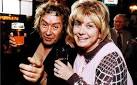 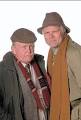 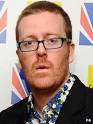 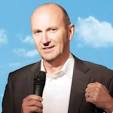 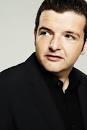 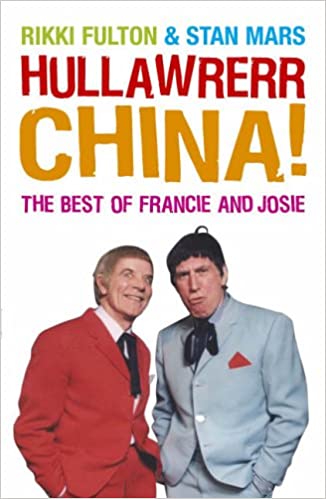 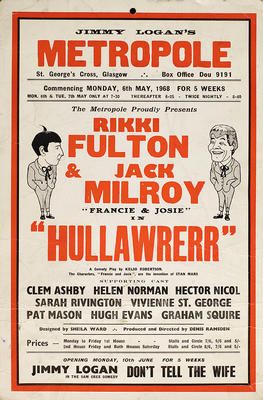 Francie and Josie were the most popular double act of the 1960’s & 1970’sA poster advertising Hullawrerr at Jimmy Logan's Metropole in 1968. The show starred Rikki Fulton and Jack Milroy as Francie and Josie and the comedians Hector Nicol and Clem Ashby were also on the bill.Francie and Josie were the gallus Glaswegians in Scotland's most popular double act of the 1960s and 1970s. Dressed in their sharp suits and brothel creepers, the loveable wideboys would invariably greet their audience at the start of a show with the welcome "Hulaw rerr." The slow-witted but eager-to-please Francie (Milroy) and the garrulous and self-confident Josie (Fulton) starred in their own sitcom onScottish Television, 1962-1965. The characters made several comeback appearances by popular demand, before Milroy's death in 2001.Some newly-wed Glaswegians used to go to the Alhambra Five Past 8 Show to see the stars Francie and Josie instead of their wedding reception.Here is a list of most popular 10 Scots words from a YouGov 2019 poll.Read this list of words. If you have another person doing this activity with you, take turns to read them out.beastie – an inset or animalglaikit - stupid or foolishscunnered - disgust or strong dislikeshoogle - shake or move from side to sidewheesht - call for quiet or silencedreich - tedious; damp and wetbumfle – an untidy messfankle - to tangle or mix-upoutwith - outside or beyondbraw - fine or pleasantNow, can you guess the order of the most popular words from 1 – 10? (Answers at the back)Can you make up a sentence using one of the words for example,                                  ‘It’s a dreich day.’What’s your favourite Scots word and why?If you are doing this activity with another person take turns each and if possible, write your answer here.Can you think of any more Scots words?  If yes, write them here.Here is a list of Scots sayings‘It’s a dreich day’ – It’s cold, damp and miserable as in weather‘Haud yer wheesht’ – Be quiet‘Dinnae teach yer granny to suck eggs’ – Don’t try and teach someone, something they already know.‘You jist open yer mooth an’ let yer belly rumble’ - You say a lot of stupid things‘Gonnae no dae that’ – Please refrain from doing that again‘Yer heid’s full o’mince” – You are talking nonsenseDo you know any of these sayings?  If yes, how many?What’s your favourite Scots saying and why?If you are doing this with another person take turns each and if possible, write your answers here.Can you think of any other Scots sayings? If yes, write them here.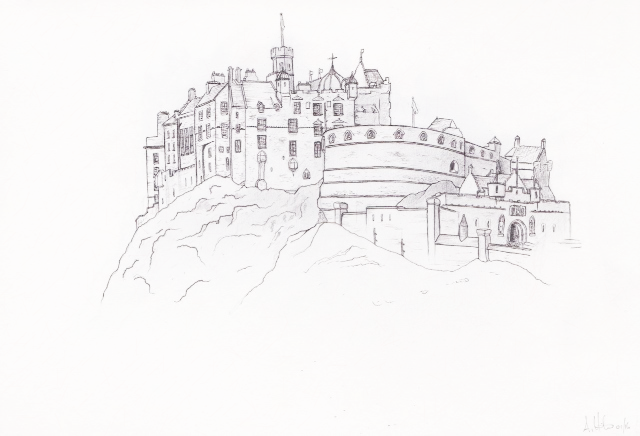 Joke fae the Poke  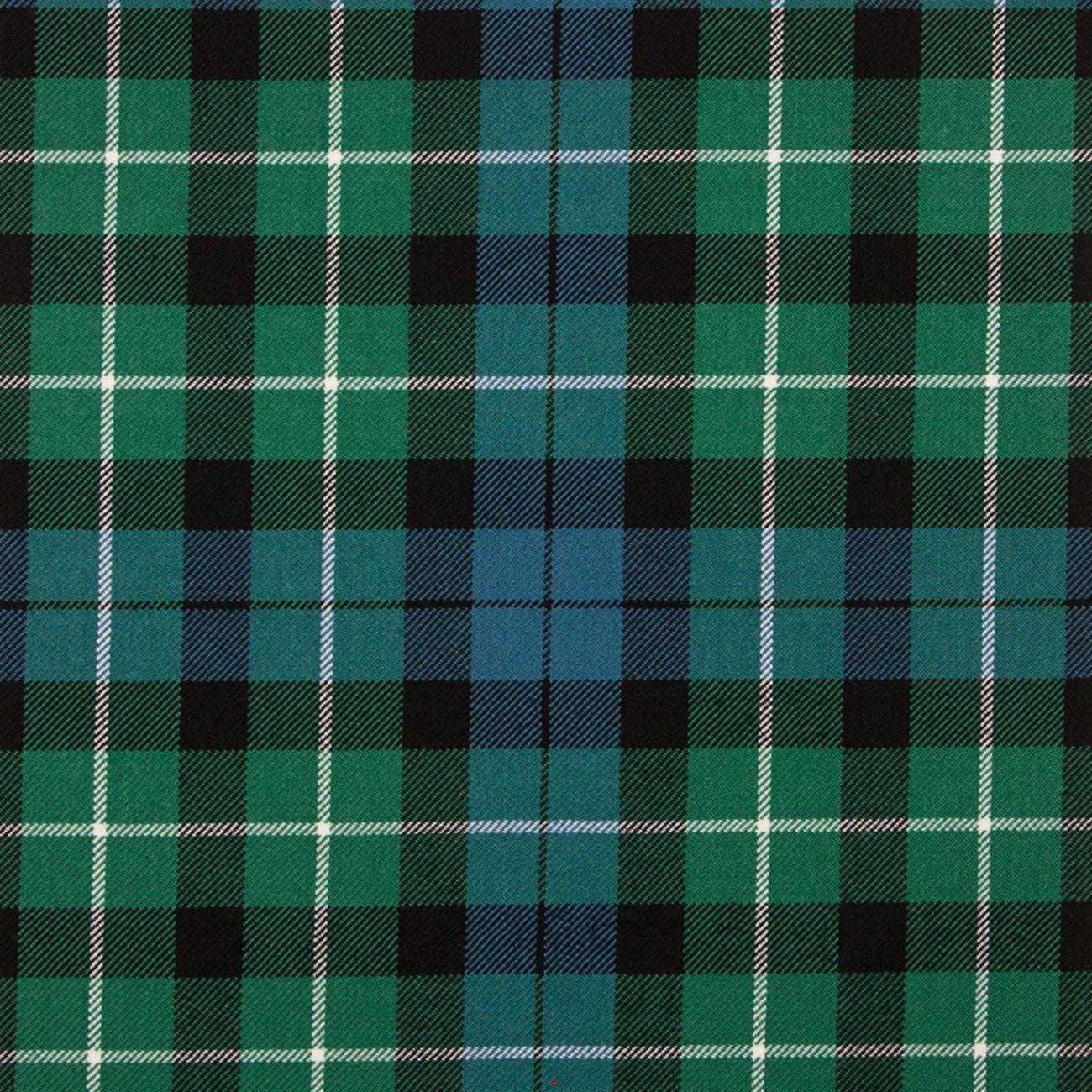 It time for a wee chuckle. We usually ask people to pick a joke from the bag and share it with the group.  As you are in your house, we have added a few for you to read. ‘What’s the opposite of joy?’ asked a Glasgow teacher of her class.‘Sadness, miss,’ came the reply.‘Very good, Now what’s the opposite of happiness?’‘Depressions, miss.’ ‘Very good. Now what’s the opposite of woe?’‘Giddy up, miss.’Two women were talking in Princes Street.‘Oh, hello, Mabel, and how is John?’‘Oh did you not hear? John passed away a couple of weeks ago.’‘I’m dreadfully sorry to hear that, Mabel, and how did it happen?’‘Well my dear,’ explained Mabel ‘he had just gone into the garden to pull a lettuce for lunch when he collapsed with a heart attack.’‘How dreadful for you.  So what did you do?’‘Oh, I just opened a wee tin of peas.’A teacher asked Wee Jock, ‘If you had a pound in your right-hand trouser pocket, and three pounds in your left-hand trouser pocket, what would you have?’Wee Jock replied, ‘Somebody else’s trousers!’You can add your jokes here, if you want to.We hope you have enjoyed this introduction to Scots Literacy.  We want to leave everyone with a smile by reading the words or if you know it, sing-along to Sweet Violets from Francie and Josie.  If you or someone you live with has access to YouTube, you can watch this performance by typing in Francie & Josie, Sweet Violets or through this link.  https://youtu.be/9vK65dPpbVs                             Sweet Violets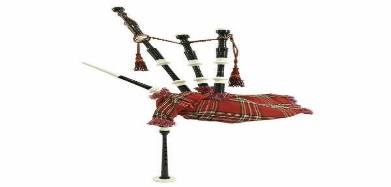 ChorusSweet violets, sweeter than the rosesCovered all over from head to toeCovered all over in sweet violetsThere was a young miner who worked down the pitsWho fancied a girl who had fabulousEarrings and lived with her folks in LochgellyThe neighbours all noticed she had a bigGarden although they were really quite poorOne of the residents called her a Sweetheart the way she looked after her folksHer father was minging he gave you the ChorusSweet violets sweeter than the rosesCovered all over from head to toeCovered all over in sweet violetsThe farmer she worked for was quite thrilled to bitsCos just like the miner he noticed her Earrings and paid her to run his farmsteadThe farmer was eager to get her toLike him and put her in charge like a foolCos one day he found she’d been milking the Profits and made herself really quite richHe called her a strumpet he called her a ChorusSweet violets, sweeter than the rosesCovered all over from head to toeCovered all over in sweet violetsThe next day the farmer was all teeth and smilesExplained he got angry because he hadProblems and asked if she’d like to be kissedThe young girl refused cos she knew he wasPuggled he sacked her and caller for a taxiShe told him to shove his job right up hisJumper because she was happy to quit she belted him one and he fell in theChorusSweet violets, sweeter than the rosesCovered all over from head to toeCovered all over in sweet violetsAnd so she returned to the boy in LochgellyAnd offered her love and her rather largeBankbook the young miner knelt to propose Then went out to buy her a ring for her Finger and with it he offered his heartShe got so excited she let of a Firework to celebrate their wedding day From that day to this day they’ve rolled in ChorusSweet violets, sweeter than the rosesCovered all over from head to toeCovered all over in sweet violets. Course material developed and adapted by Derek Suttie, Scots Literacy Tutor If you would like more information about Scots Literacy Sessions or for a free pack to be sent to you please contact: Lydia Markham, Lifelong Learning Worker (Adult Learning)SW Locality, City of Edinburgh CouncilLydia.markham@ea.edin.sch.ukMobile: 07719 420 429 Please forward evaluations to me at the above email.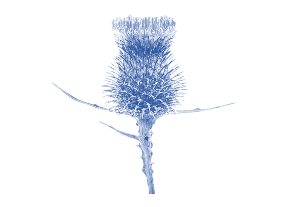 Answers to the most popular Scots words from 1 -10DreichGlaikitScunneredShoogleWheeshtFankleOutwithBrawBeastie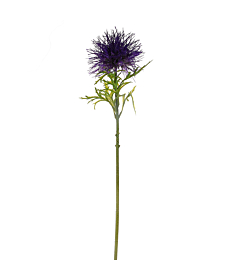 10.Bumfle  Scots Literacy PTell us what you think about this Introduction to Scots Literacy. Please give this sheet back to your carer/support worker or group leader when you next see them.Did you enjoy it? If yes, what did you like?If not, why not?Is there anything you would change?We have lots more material we are hoping to adapt to send out.  Tick whatever themes you would like more of Cinema                Dancing                     Fashion                    IndustryEducation             Jobs                           Training                   SongsGames                  Childhood                 Rhymes                   TeachersSweets                 Food                           Families                  SportsMusic                    Religion                      Neighbours                    Anything else?Thank you for your feedback, it will help us to improve and plan future sessions.  Could partner organisations please return all evaluations to Lydia.markham@ea.edin.sch.uk 